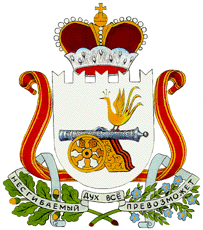 СОВЕТ ДЕПУТАТОВ  КРАСНИНСКОГО ГОРОДСКОГО ПОСЕЛЕНИЯ
КРАСНИНСКОГО РАЙОНА СМОЛЕНСКОЙ ОБЛАСТИРЕШЕНИЕот   29 мая   2019  года                                                                                       №28О  возмещении  из  бюджета    Краснинского городского поселения Краснинского  района Смоленской                  области                затрат от   предоставления   услуг    муниципальной баниРассмотрев обращение директора муниципального унитарного предприятия «Коммунальщик» Шендалева В.А., Совет депутатов Краснинского городского поселения  Краснинского района Смоленской областиРЕШИЛ:          Бухгалтерии Отдела городского хозяйства Администрации муниципального образования «Краснинский район» Смоленской области произвести выплату разницы между фактическими затратами оказания услуг муниципальной бани и расчетными затратами (по тарифу) за период с 1 января 2019 года по 31 мая 2019 года.Глава муниципального образованияКраснинского городского поселенияКраснинского района Смоленской области                                М.И.Корчевский